به نام  خداودند جان و خرد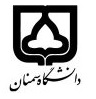 (کاربرگ طرح درس)                 تاریخ بهروز رسانی: 27/07/1402دانشکده     کویرشناسی                                                                                                                                                                                                         نیمسال دوم سال تحصیلی 01-02بودجهبندی درسمقطع: کارشناسی کارشناسی ارشد□  دکتری□مقطع: کارشناسی کارشناسی ارشد□  دکتری□مقطع: کارشناسی کارشناسی ارشد□  دکتری□تعداد واحد: نظری 1 عملی 1تعداد واحد: نظری 1 عملی 1فارسی: ژنتیک و بیوتکنولوژی جنگلفارسی: ژنتیک و بیوتکنولوژی جنگلنام درسپیشنیازها و همنیازها: نداردپیشنیازها و همنیازها: نداردپیشنیازها و همنیازها: نداردپیشنیازها و همنیازها: نداردپیشنیازها و همنیازها: نداردلاتین: Forest genetic and      biotechnology                لاتین: Forest genetic and      biotechnology                نام درسشماره تلفن اتاق: 02331535560شماره تلفن اتاق: 02331535560شماره تلفن اتاق: 02331535560شماره تلفن اتاق: 02331535560مدرس: داود کرتولی نژادمدرس: داود کرتولی نژادمدرس: داود کرتولی نژادمدرس: داود کرتولی نژادمنزلگاه اینترنتی: -منزلگاه اینترنتی: -منزلگاه اینترنتی: -منزلگاه اینترنتی: -پست الکترونیکی: Kartooli58@semnan.ac.irپست الکترونیکی: Kartooli58@semnan.ac.irپست الکترونیکی: Kartooli58@semnan.ac.irپست الکترونیکی: Kartooli58@semnan.ac.irاهداف درس: آشنایی دانشجویان با اصول کلی ژنتیک و بیوتکنولوژی و کاربرد آن در علوم جنگلاهداف درس: آشنایی دانشجویان با اصول کلی ژنتیک و بیوتکنولوژی و کاربرد آن در علوم جنگلاهداف درس: آشنایی دانشجویان با اصول کلی ژنتیک و بیوتکنولوژی و کاربرد آن در علوم جنگلاهداف درس: آشنایی دانشجویان با اصول کلی ژنتیک و بیوتکنولوژی و کاربرد آن در علوم جنگلاهداف درس: آشنایی دانشجویان با اصول کلی ژنتیک و بیوتکنولوژی و کاربرد آن در علوم جنگلاهداف درس: آشنایی دانشجویان با اصول کلی ژنتیک و بیوتکنولوژی و کاربرد آن در علوم جنگلاهداف درس: آشنایی دانشجویان با اصول کلی ژنتیک و بیوتکنولوژی و کاربرد آن در علوم جنگلاهداف درس: آشنایی دانشجویان با اصول کلی ژنتیک و بیوتکنولوژی و کاربرد آن در علوم جنگلامکانات آموزشی مورد نیاز: وایت بورد، ویدئو پروژکتور، آزمایشگاه مجهز به تجهیزات آزمایشگاهی نظیر PCR، الکتروفورز، میکروسکوپ و...امکانات آموزشی مورد نیاز: وایت بورد، ویدئو پروژکتور، آزمایشگاه مجهز به تجهیزات آزمایشگاهی نظیر PCR، الکتروفورز، میکروسکوپ و...امکانات آموزشی مورد نیاز: وایت بورد، ویدئو پروژکتور، آزمایشگاه مجهز به تجهیزات آزمایشگاهی نظیر PCR، الکتروفورز، میکروسکوپ و...امکانات آموزشی مورد نیاز: وایت بورد، ویدئو پروژکتور، آزمایشگاه مجهز به تجهیزات آزمایشگاهی نظیر PCR، الکتروفورز، میکروسکوپ و...امکانات آموزشی مورد نیاز: وایت بورد، ویدئو پروژکتور، آزمایشگاه مجهز به تجهیزات آزمایشگاهی نظیر PCR، الکتروفورز، میکروسکوپ و...امکانات آموزشی مورد نیاز: وایت بورد، ویدئو پروژکتور، آزمایشگاه مجهز به تجهیزات آزمایشگاهی نظیر PCR، الکتروفورز، میکروسکوپ و...امکانات آموزشی مورد نیاز: وایت بورد، ویدئو پروژکتور، آزمایشگاه مجهز به تجهیزات آزمایشگاهی نظیر PCR، الکتروفورز، میکروسکوپ و...امکانات آموزشی مورد نیاز: وایت بورد، ویدئو پروژکتور، آزمایشگاه مجهز به تجهیزات آزمایشگاهی نظیر PCR، الکتروفورز، میکروسکوپ و...امتحان پایانترمامتحان میانترمارزشیابی مستمر (کوئیز)ارزشیابی مستمر (کوئیز)فعالیتهای کلاسی و آموزشیفعالیتهای کلاسی و آموزشینحوه ارزشیابینحوه ارزشیابی60%20%10%10%10%10%درصد نمرهدرصد نمره- مجد، ا.، شریعت زاده، م. زیست‌شناسی مولکولی. انتشارات آییژ، تهران، 731 ص.- فالکوتر، د.س. ترجمه ولی زاده، م. آشنایی با ژنتیک کمی. انتشارات جهاد دانشگاهی، تهران، 536 ص.- واتسون، ج. ترجمه پاسالار، پ. و صمدی، ع. 1374. ژنتیک مولکولی. انتشارات تهران، 472 ص.- مجد، ا.، شریعت زاده، م. زیست‌شناسی مولکولی. انتشارات آییژ، تهران، 731 ص.- فالکوتر، د.س. ترجمه ولی زاده، م. آشنایی با ژنتیک کمی. انتشارات جهاد دانشگاهی، تهران، 536 ص.- واتسون، ج. ترجمه پاسالار، پ. و صمدی، ع. 1374. ژنتیک مولکولی. انتشارات تهران، 472 ص.- مجد، ا.، شریعت زاده، م. زیست‌شناسی مولکولی. انتشارات آییژ، تهران، 731 ص.- فالکوتر، د.س. ترجمه ولی زاده، م. آشنایی با ژنتیک کمی. انتشارات جهاد دانشگاهی، تهران، 536 ص.- واتسون، ج. ترجمه پاسالار، پ. و صمدی، ع. 1374. ژنتیک مولکولی. انتشارات تهران، 472 ص.- مجد، ا.، شریعت زاده، م. زیست‌شناسی مولکولی. انتشارات آییژ، تهران، 731 ص.- فالکوتر، د.س. ترجمه ولی زاده، م. آشنایی با ژنتیک کمی. انتشارات جهاد دانشگاهی، تهران، 536 ص.- واتسون، ج. ترجمه پاسالار، پ. و صمدی، ع. 1374. ژنتیک مولکولی. انتشارات تهران، 472 ص.- مجد، ا.، شریعت زاده، م. زیست‌شناسی مولکولی. انتشارات آییژ، تهران، 731 ص.- فالکوتر، د.س. ترجمه ولی زاده، م. آشنایی با ژنتیک کمی. انتشارات جهاد دانشگاهی، تهران، 536 ص.- واتسون، ج. ترجمه پاسالار، پ. و صمدی، ع. 1374. ژنتیک مولکولی. انتشارات تهران، 472 ص.- مجد، ا.، شریعت زاده، م. زیست‌شناسی مولکولی. انتشارات آییژ، تهران، 731 ص.- فالکوتر، د.س. ترجمه ولی زاده، م. آشنایی با ژنتیک کمی. انتشارات جهاد دانشگاهی، تهران، 536 ص.- واتسون، ج. ترجمه پاسالار، پ. و صمدی، ع. 1374. ژنتیک مولکولی. انتشارات تهران، 472 ص.منابع و مآخذ درسمنابع و مآخذ درستوضیحاتمباحث نظریشماره هفته آموزشیاجزای درونی سلول و انواع تقسیم‌های سلولی1اصول و مبانی ژنتیک2اهمیت ژنتیک در جنگلداری3مبانی ژنتیک مندلی4ادامه مبحث جلسه قبلمبانی ژنتیک مندلی5تنوع بیولوژیک و تغییرپذیری گونه‌های جنگلی6اثرات سیتولوژیکی وراثت در گونه‌های جنگلی7تئوری کروموزومی وراثت در گونه‌های جنگلی8جهش و سازگاری گونه‌های جنگلی9امتحان میان ترم10ناهنجاری‌های کروموزمومی در گونه‌های جنگلی11ژنتیک جمعیت گونه‌های جنگلی12ذخایر ژنتیکی درختان جنگلی و حفظ آنها13انواع نشانگرها در مطالعات ژنتیکی 14بیوتکنولوژی و کاربرد آن در جنگل15پاسخ به سؤالات دانشجویان و رفع اشکالات آنان16مباحث عملیمباحث عملیمباحث عملیمشاهده مراحل تقسیمات سلولی، مشاهده ناهنجاری‌های کروموزومی در گونه‌های جنگلی، آشنایی با نشانگرهای ژنتیکی در عرصه و آزمایشگاه، آشنایی با مراحل استخراج DNAمشاهده مراحل تقسیمات سلولی، مشاهده ناهنجاری‌های کروموزومی در گونه‌های جنگلی، آشنایی با نشانگرهای ژنتیکی در عرصه و آزمایشگاه، آشنایی با مراحل استخراج DNAمشاهده مراحل تقسیمات سلولی، مشاهده ناهنجاری‌های کروموزومی در گونه‌های جنگلی، آشنایی با نشانگرهای ژنتیکی در عرصه و آزمایشگاه، آشنایی با مراحل استخراج DNA